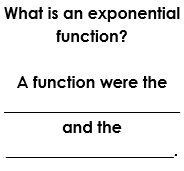 Examples: Describe the function as exponential growth, decay, bounded growth, or bounded decay.For exponential functions of the form,the following characteristics exist:Domain: The values that we can put in for _____. Since the graph of every exponential function expands in ____________ directions (__________________), the domain of all exponential functions is __________________________ (______).Horizontal Asymptote: A dashed line that the exponential function approaches more and more closely, but ____________ touches. The equation of the asymptote is ________________.Range: The values that we can get out for ________. Since there are different shapes exponential functions can have, the range __________________ on the value of ____________.X-Intercept: The point where the graph crosses the x-axis (___________). At this point our ability to solve by hand is limited. Therefore, an exponential function may have one of the following x-intercepts based on our available information.Y-Intercept: The point where the graph crosses the y-axis (___________). To find the y-intercept algebraically, plug in zero for x and solve for y. *There is ALWAYS a y-intercept.Intervals of Increase or Decrease: Exponential functions can only do _________ or the other…________________ both. End Behavior: What does _____ approach as x becomes are larger _______________ and larger _____________ number?Example: Describe the characteristics for the exponential function.Example: Describe the characteristics for the exponential function.1.) 2.)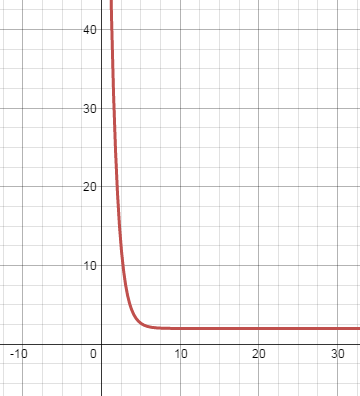 3.)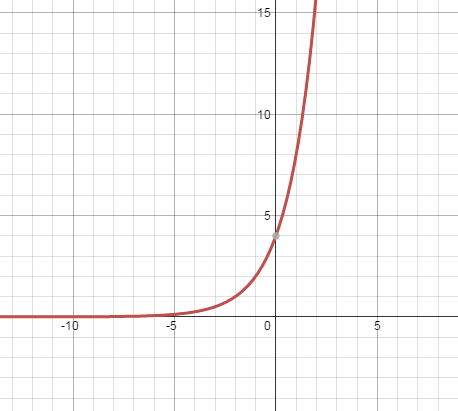 4.)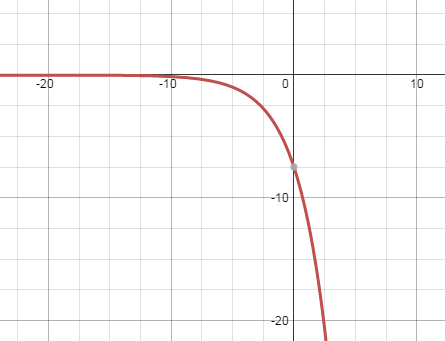 5.) 6.) 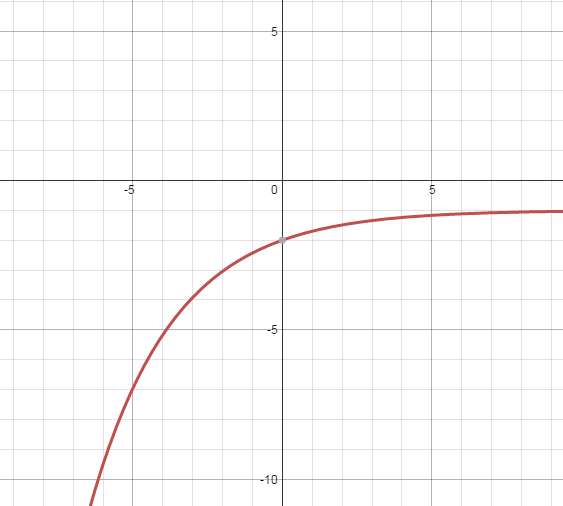 7.) 8.)9.) If a > 0, then the range is…If a < 0, then the range is…*because k is the value of the asymptote, the range can NEVER be _______________ to k.*because k is the value of the asymptote, the range can NEVER be _______________ to k.Point (x, 0)N/A*there is no x-intercept because the graph does not cross the x-axis.Cannot Determine *there is an x-intercept, but we can’t figure it out based on the information we have.Increasing :Decreasing :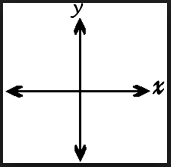 *make sure to _____________________ increase or decrease!*make sure to _____________________ increase or decrease!Exponential Growth:Exponential Decay:Bounded Growth:Bounded Decay: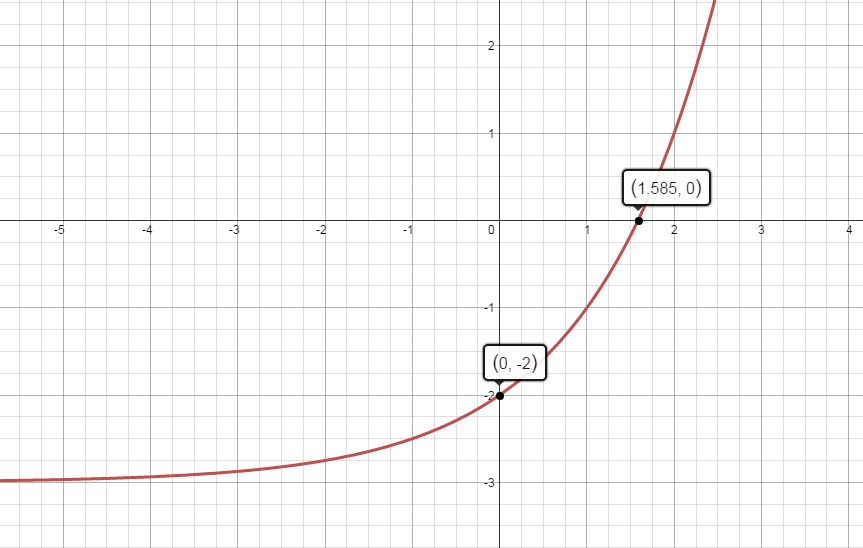 Domain: ___________Horizontal Asymptote: __________________Range: _____________ X-Intercept; _________Y-Intercept: _________Interval of Increase or Decrease: __________________End Behavior: Domain: _______________Horizontal Asymptote: __________________Range: _______________ X-Intercept:  ____________Y-Intercept: ____________Interval of Increase or Decrease: _________________End Behavior: 